Dam – Llaremeth Venom N’ VanillaGrand mother – CH Eairycor Celtic Princess1 Boy Left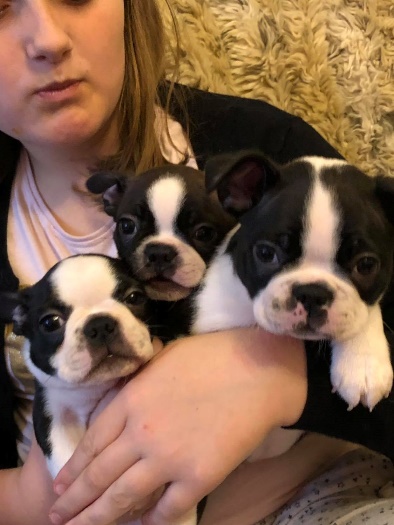 Sire Ch Eairycor celtic manxspiritGrand sire – CH Llaremeth Pheonix Rising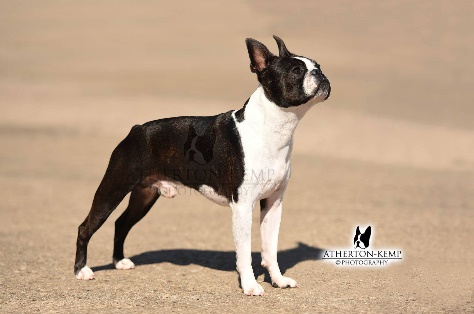 First inoculationsMicrochippedKC registered Puppy pack for new owners Show potential Born 8/8/19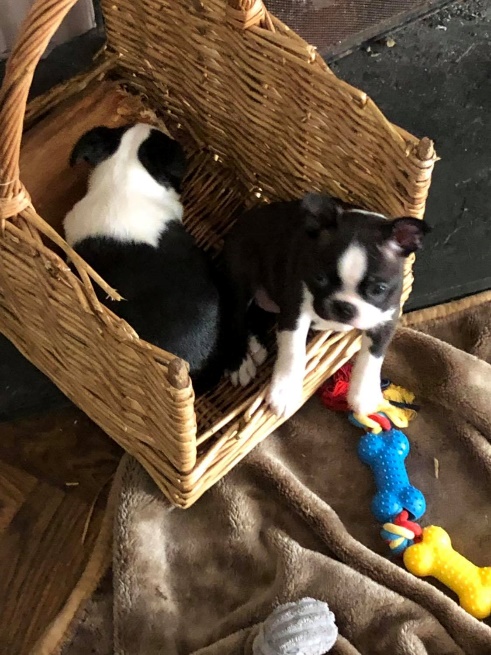 Contact Dawn Rathmell- 07831292602DAM- Champaca Blossom for Geeseco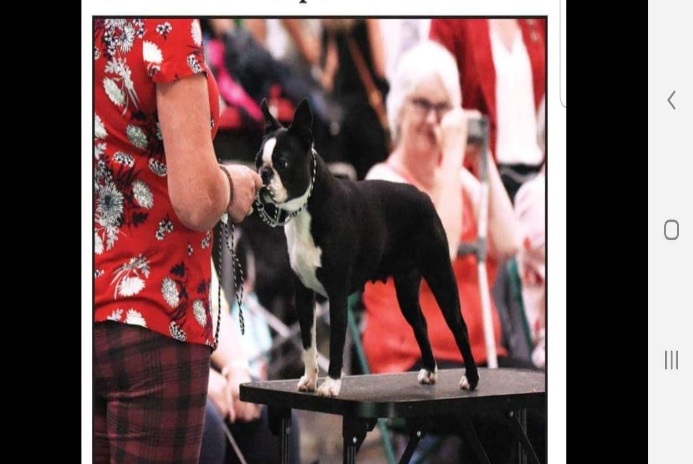 8 ½ Months.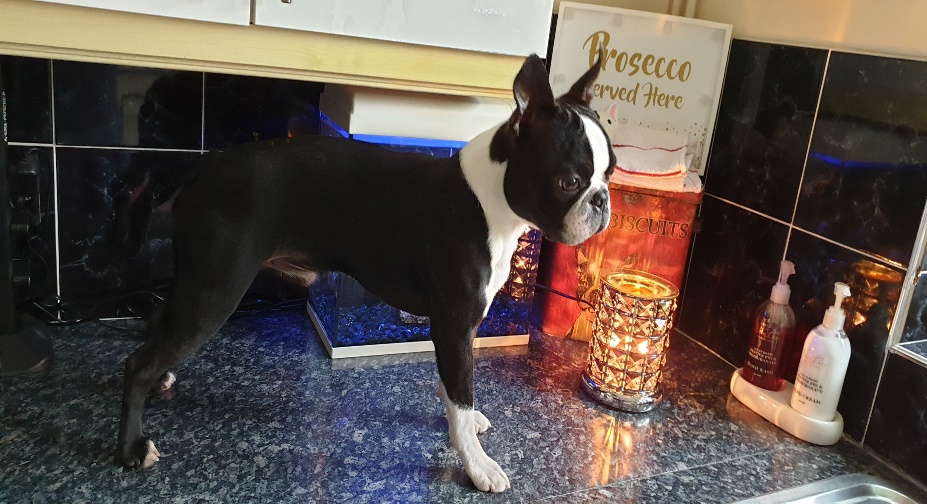 SIRE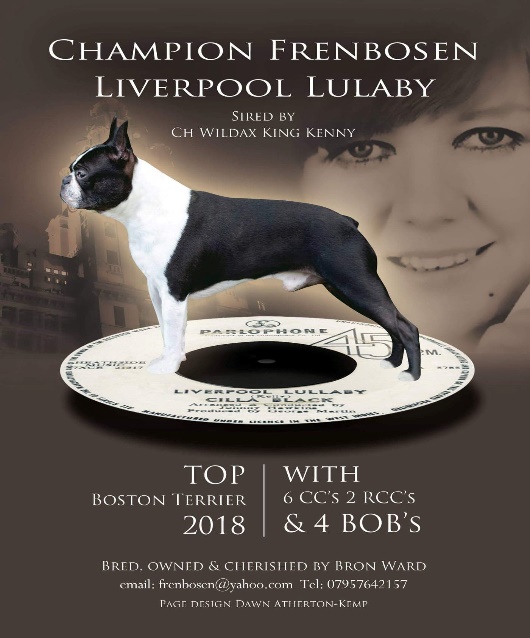 Fully inoculatedMicrochippedKC registered Puppy pack for new ownerShow potential Born 8/8/19Bron Ward – frenbosen@yahoo.com